Δύο ακόμα Διαλέξεις: «Ανακαλύπτω την Αρχαία Ελλάδα»Συνεχίζονται οι διαλέξεις αρχαιολογικού ενδιαφέροντος διακεκριμένων επιστημόνων με θέμα «Ανακαλύπτω την Αρχαία Ελλάδα», που συνδιοργανώνουν ο Δήμος Λαμιέων σε συνεργασία με το Μυκηναϊκό Ίδρυμα στο πλαίσιο του Εκπαιδευτικού Σεμιναρίου – Επιστημονικής Συνάντησης φοιτητών και επιστημόνων.Δύο ακόμα διαλέξεις, που θα πραγματοποιηθούν την Τετάρτη 26 Ιουνίου και ώρα 19.30 στην αίθουσα Αρχαίας Αγοράς της Δημοτικής Πινακοθήκης “Αλέκος Κοντόπουλος” και είναι οι ακόλουθες:Νικόλαος Ζαχαριάς, Διευθυντής Εργαστηρίου Αρχαιομετρίας του Πανεπιστημίου Πελοποννήσου: «Από την Ιστορία/Αρχαιολογία στην Αρχαιομετρία/Φυσικές Επιστήμες και στην πολιτισμική αειφορία»,Γεώργιος Μαλαπέρδας, M.Sc., Περιβαλλοντολόγος Χαρτογράφος: «Η δύναμη των συμβόλων μέσω της χαρτογραφικής προσέγγισης».Η είσοδος για το κοινό θα είναι ελεύθερη.
                                                                                     Από το Γραφείο Τύπου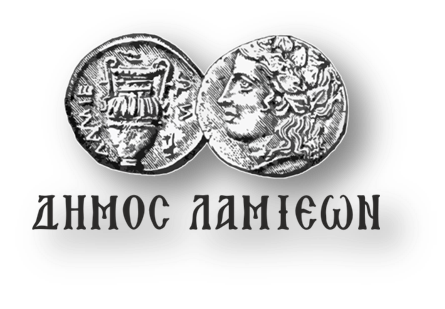              ΠΡΟΣ: ΜΜΕ                                                          ΔΗΜΟΣ ΛΑΜΙΕΩΝ                                           Γραφείο Τύπου                                                                                      & Επικοινωνίας                                                                                              Λαμία, 24/6/2019